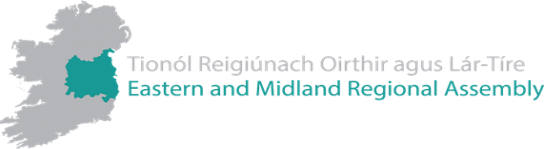 First Name: Surname: Address: If you change your address at any stage during the recruitment process, please inform by e-mail above of such change. Telephone: 	Home   Work Mobile Requirements: Please detail any special needs or requirements you may have, and how these can be facilitated during the recruitment process (e.g Sign Language)? Qualification Questions: Do you have a qualification in either HR or Finance and/or a Honours Bachelor Degree or higher degree in relevant discipline? Do you have the required minimum 3 years relevant experience for this postDo you have full rights as a Citizen of a Member State of the EU?		 PARTICULARS OF EDUCATION General Education Further Education EMPLOYMENT RECORD Work Experience – Commencing with the most recent employment. Please detail duration of time (i.e. years/months) in each position/job. Please supply additional employment record if required.Questions In each of the competency areas below briefly detail a max of 2 examples which you feel best demonstrate your capacity in the competency area described.  You may use the same examples across more than one competency area should you so wish.  Your examples should show clearly how you have demonstrated the particular competency.  You should be mindful that the scale and scope of the examples given demonstrate the competency in question and are appropriate to a post at management level.  Please refer to the “Key Competencies” section in the Job Description booklet for further information on the competencies for this role. You should also have regard to the “Essential Skills and Experience” section of the booklet in choosing your examples. REFEREES Referees:  Please name two responsible persons, to whom you are well known but not related, one of the Referees should be an existing or former Employer: Languages: 	Knowledge of Irish: 	Good 	Fair  Not Good (Please note “Good” means being capable of performing the duties of office through the medium of the language). Any Other Relevant Information:DECLARATION PLEASE READ AND SIGN THE DECLARATION BELOW I, hereby declare, that all particulars in this application are true and correct, to the best of my knowledge and belief. I give my permission for enquiries to be made to establish such matters as age, qualifications, experience and character and for the release by other people or organisations of such information as may be necessary to the Regional Assembly for that purpose. This may include enquiries from past/present employers and the submission of this application is taken as consent to this. I am aware that any canvassing, by me, or on my behalf, will disqualify me from the position I am seeking and that any employment offered to me is dependent upon the information given herein being correct. I am aware that false or misleading information or deliberate omissions may result in termination of any employment offered.   Signature of Applicant: ______________________________ Date: _______________ PLEASE CHECK THE FOLLOWING BEFORE SUBMITTING YOUR APPLICATION: Completed forms should be sent by email, to recruitment@emra.ie Applications will only be processed on receipt of completed application forms. The closing date is: 4pm on Monday 1st April 2019.Only applications made on the official application form will be accepted. Application forms received after the closing date WILL NOT be accepted. Ensure that you have answered ALL questions fully and correctly. The Assembly reserves its right to shortlist candidates in the manner it deems most appropriate which may include shortlisting on the basis of essential requirements. Candidates may be shortlisted based on the information supplied on the application forms. The personal data supplied by you on this application form will be stored on computer and will be used only for the purposes registered under the Data Protection Acts, 1988 and 2003Eastern & Midlands Regional Assembly is an equal opportunity Employer Canvassing will automatically disqualify YesNoYesNoYesNoName of School attended From To Certificates/Distinctions obtained Name of Course & College From To Result/Qualification achieved Grade obtained EG 2.1, Pass, Credit, etc. Name of Employer: Name of Employer: Address of Employer: Address of Employer: From: To: Grade/Title: Grade/Title: Job Description: Job Description: Name of Employer: Name of Employer: Address of Employer: Address of Employer: From: To: Grade/Title: Grade/Title: Job Description: Job Description: Name of Employer: Name of Employer: Address of Employer: Address of Employer: From: To: Grade/Title: Grade/Title: Job Description: Job Description: Name of Employer: Name of Employer: Address of Employer: Address of Employer: From: To: Grade/Title: Grade/Title: Job Description: Job Description: Name of Employer: Name of Employer: Address of Employer: Address of Employer: From: To: Grade/Title: Grade/Title: Job Description: Job Description: Name of Employer: Name of Employer: Address of Employer: Address of Employer: From: To: Grade/Title: Grade/Title: Job Description: Job Description: Management & ChangeDelivering ResultsPerformance through People Personal EffectivenessName: Name: Address: Address: Title/Position: Title/Position: Email: Email: Contact Number: Contact Number: 